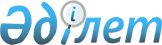 Украинада шығарылатын болат құбырлардың кейбір түрлерін Беларусь Республикасының, Қазақстан Республикасының және Ресей Федерациясының аумағына жеткізуді реттеу туралы келісімге қол қою туралыҚазақстан Республикасы Үкіметінің 2011 жылғы 21 қыркүйектегі № 1081 Қаулысы

      Қазақстан Республикасының Үкіметі ҚАУЛЫ ЕТЕДІ:



      1. Қоса беріліп отырған Украинада шығарылатын болат құбырлардың кейбір түрлерін Беларусь Республикасының, Қазақстан Республикасының және Ресей Федерациясының аумағына жеткiзуді реттеу туралы келісімнің жобасы мақұлдансын.



      2. Қазақстан Республикасы Экономикалық даму және сауда вице-министрі Тимур Мұратұлы Сүлейменовке қағидаттық сипаты жоқ өзгерістер мен толықтырулар енгізу құқығымен Қазақстан Республикасының Үкіметі атынан Украинада шығарылатын болат құбырлардың кейбір түрлерін Беларусь Республикасының, Қазақстан Республикасының және Ресей Федерациясының аумағына жеткiзуді реттеу туралы келісімге қол қоюға өкілеттік берілсін.



      3. Осы қаулы қол қойылған күнінен бастап қолданысқа енгізіледі.      Қазақстан Республикасының

          Премьер-Министрі                       К. Мәсімов

Қазақстан Республикасы  

Үкiметiнiң        

2011 жылғы 21 қыркүйектегі

№ 1081 қаулысымен    

мақұлданған       

жоба    

Украинада шығарылатын болат құбырлардың кейбір түрлерін

Беларусь Республикасының, Қазақстан Республикасының және Ресей

Федерациясының аумағына келісім жеткізуді реттеу туралы

      Бұдан әрі Тараптар деп аталатын Беларусь Республикасының Үкіметі, Қазақстан Республикасының Үкіметі, Ресей Федерациясының Үкіметі және Украина Үкіметі,



      «Кеден одағының бірыңғай кеден аумағында, оларды қайта қарау нәтижелері бойынша Кеден одағына қатысушы мемлекеттерде қолданылатын демпингке қарсы және арнайы қорғау шараларын қолдану туралы» Кеден одағы Комиссиясының 2011 жылғы 19 мамырдағы № 648 шешімін ескере отырып,



      Кеден одағы шеңберінде жасалған 2010 жылғы 19 қарашадағы Өтпелі кезең ішінде арнайы қорғау, демпингке қарсы және өтемақы шараларын қолдану тәртібі туралы келісімге сәйкес өткізілген жалпы мақсаттағы обсад, сорғы-компрессорлық, мұнай, газ және ыстық күйінде деформацияланған құбырлар импортына қатысты қолданыстағы демпингке қарсы шараларды қайта қарау (бұдан әрі – Қайта қарау) нәтижелерін ескере отырып және осы Келісімнің ережелерін назарға ала отырып,



      Кеден одағы шеңберінде жасалған 2008 жылғы 25 қаңтардағы Үшінші елдерге қатысты арнайы қорғау, демпингке қарсы және өтемақы шараларын қолдану туралы келісімнің ережелерін назарға ала отырып,



      2005 жылғы 13 қаңтардағы Ресей Федерациясының Экономикалық даму министрлігі мен Украинаның Экономика министрлігі арасындағы Украинада шығарылатын болат құбырлардың кейбір түрлерін Ресей Федерациясының кеден аумағына жеткізуді реттеу туралы келісімді назарға ала отырып,



      Беларусь Республикасының, Қазақстан Республикасының және Ресей Федерациясының аумағына болат құбырлардың кейбір түрлерін жеткізуге қатысты ерікті міндеттемелерге Украина Тарапының дайындығын мойындай отырып,



      өзара сауданың тұрақтылығы мен болжамдылығын қамтамасыз етуге ниет білдіре отырып,



      сондай-ақ 1993 жылғы 24 маусымдағы Ресей Федерациясының Үкіметі мен Украина Үкіметі арасындағы Еркін сауда туралы келісімнің 3-бабының ережелерін назарға ала отырып,



      1992 жылғы 17 желтоқсандағы Беларусь Республикасының Үкіметі мен Украина Үкіметі арасындағы Еркін сауда туралы келісімнің 3-бабының ережелерін назарға ала отырып,



      төмендегілер туралы келісті:

      Ескерту. Кіріспеге өзгеріс енгізілді - ҚР Үкіметінің 29.12.2012 № 1810 қаулысымен. 

1-бап 

      Осы Келісімнің мақсаттары үшін мынадай анықтамалар пайдаланылады:



      компания - құбыр өнімінің мынадай:



      «ИНТЕРПАЙП Нико Тьюб» ЖШҚ;



      «ИНТЕРПАЙП Нижнеднепровский трубопрокатный завод» ААҚ;



      «ИНТЕРПАЙП Новомосковский трубный завод» ААҚ;



      «Сентравис Продакшн Юкрейн» ЖАҚ



      немесе олардың құқық мирасқорлары, бұл жерде және бұдан әрі барлығы «Компания» немесе әрқайсысы бөлек-бөлек «Компания» деп аталатын украиналық өндірушілердің бірі;



      тауар - компаниялар өндіретін және осы Келісімге 1-қосымшада көрсетілген құбыр өнімдерінің жекелеген түрлері;



      Кеден одағының уәкілетті органы – 2011 жылғы 19 мамырдағы ЕурАзЭҚ Мемлекетаралық кеңесінің (Кеден одағының жоғары органы) № 85 шешіміне сәйкес Кеден одағының Комиссиясы белгілейтін орган.  

2-бап 

      1. Қайта қарау нәтижелері бойынша демпингке қарсы баждар Украина Тарапының тауарды Беларусь Республикасының, Қазақстан Республикасының және Ресей Федерациясының аумақтарына жеткізуді шектеу жөнінде ерікті міндеттемелер қабылдауына байланысты компаниялар шығарған тауарды жеткізуге қатысты қолданылмайды.



      2. Тауарды Беларусь Республикасының, Қазақстан Республикасының және Ресей Федерациясының аумақтарына жеткізу осы Келісімнің 2-қосымшасында белгіленген көлемде жүзеге асады. 



      3. Қандай да бір бұйымның, сондай-ақ Беларусь Республикасының, Қазақстан Республикасының және Ресей Федерациясының аумақтарында баламалары жоқ болатын және (немесе) ғылыми-зерттеулер мен тәжірибелік-конструкторлық жұмыстар шеңберінде шығарылатын тауардың жинақтаушылары немесе қосалқы бөлшектері болып табылатын Беларусь Республикасының, Қазақстан Республикасының және Ресей Федерациясының аумақтарында қайта өңдеу мақсатында қорғаныс өнеркәсібі салалары жөніндегі келісімдер шеңберінде, үшінші елдерде нысандар салу туралы келісімдер шеңберінде тауарды Беларусь Республикасының, Қазақстан Республикасының және Ресей Федерациясының аумақтарына әкелу Тараптардың жеке уағдаластықтар негізінде осы Келісімге 2-қосымшада белгіленген квотадан тыс жүзеге асырылады.  

3-бап 

      1. Беларусь Республикасының, Қазақстан Республикасының және Ресей Федерациясының аумақтарына компаниялар шығарған тауарды жеткізуге тауар өндіруші компания берген тауардың межеленген елі туралы белгісі бар өндіруші сертификаты (бұдан әрі – Сертификат) қоса беріледі.



      2. Сертификаттарды тауардың әрбір партиясына Компаниялар осы Келісімнің 2-қосымшасында белгіленген квоталар шеңберінде береді.



      3. Сертификат нысаны осы Келісімнің 3-қосымшасында берілген.



      4. Компаниялар шығарған тауарды Беларусь Республикасының, Қазақстан Республикасының және Ресей Федерациясының аумақтарына әкелуге Беларусь Республикасы, Қазақстан Республикасы және Ресей Федерациясы кеден органдарына тауарды Украина аумағында кедендік ресімдеу туралы куәландырушы Украина кеден органдарының белгілері бар Сертификатты ұсынған жағдайда оны осы аумақтардың әрқайсысынан әкету туралы міндеттемелерсіз рұқсат етіледі.



      5. Сертификаттың түпнұсқасы кедендік декларациямен бірге Беларусь Республикасының, Қазақстан Республикасының немесе Ресей Федерациясының кеден органына беріледі.

      Сертификатты Беларусь Республикасының, Қазақстан Республикасының немесе Ресей Федерациясының кеден органы мынадай:

      сертификаттың нысаны осы Келісімнің 3-қосымшасында көзделген нысанға сәйкес келмейтін;

      сертификатта көрсетілген мәліметтер кедендік декларацияда айтылғандарға сәйкес келмейтін немесе тауарды бір мәнді сәйкестендіруді жүргізуге мүмкіндік бермейтін;

      ұсынылған сертификатта компания растамаған түзетулер (тазартулар) және/немесе толықтырулар болған;

      ұсынылған сертификатта Украинаның кеден органының тауардың Украина аумағында кедендік ресімделгендігін растайтын белгісі болмаған жағдайларда осы Баптың 4-тармағында көзделген мақсаттар үшін жарамсыз деп таныуы мүмкін.

      Сертификат Беларусь Республикасының, Қазақстан Республикасының не Ресей Федерациясының заңнамасында белгіленген тәртіпке сәйкес кеден органдарының мұрағатында сақталуға жатады.

      Егер сертификат тауардың шығарылатын күніне дейін жарамсыз деп танылған жағдайда, ішкі тұтыну үшін кедендік шығару рәсімдеріне сәйкес тауар Беларусь Республикасының, Қазақстан Республикасының немесе Ресей Федерациясының аумағынан дереу шығаруға жатады.

      Ескерту. 3-бапқа өзгеріс енгізілді - ҚР Үкіметінің 29.12.2011 № 1642 қаулысымен. 

4-бап

      1. Компаниялар кезекті тоқсан аяқталғаннан кейін 30 күннен кешіктірмейтін мерзімде Кеден одағының уәкілетті органына кесте нысанында осы Келісімнің 3-қосымшасында көзделген ақпаратты қамтитын деректерді (жазбаша нысанда және электронды пошта арқылы) ұсынады.



      2. Осы Келісім шеңберінде алынған ақпарат құпия болып табылады. Кеден одағының уәкілетті органы 2008 жылғы 25 қаңтардағы Үшiншi елдерге қатысты арнайы қорғау, демпингке қарсы және өтемақы шараларын қолдану туралы келісімге сәйкес осындай ақпараттың сақталуын қамтамасыз етеді.



      3. Кеден одағының уәкілетті органынан жазбаша сұрау салуды алғаннан кейін 30 күн ішінде, осы Келісімнің 2-қосымшасында белгіленген квотаны Компаниялардың пайдалану көлемін көрсететін эскпорттық статистиканы Кеден одағының уәкілетті органы сұрата алады, ал Украина Тарапы ұсынады. 



      4. Беларусь, Қазақстан және Ресей Тараптары квота белгіленген тиісті кезең басталғанға дейін осы Келісімнің 2-қосымшасында белгіленген компаниялар шығарған тауарға арналған квота көлемі туралы Кеден одағының уәкілетті органын хабардар етеді.  

5-бап 

      1. Осы Келісімнің қолданысын Беларусь Республикасының, Қазақстан Республикасының және Ресей Федерациясының аумақтарына әкелінетін тауарға қатысты осы Келісімнің 7-бабының 2-тармағында көзделген тәртіппен мерзімінен бұрын тоқтатылған жағдайда осы Келісімнің қолданысы тоқтатылған сәттен бастап осы Келісімнің қолданысы мерзімінен бұрын тоқтатылған сәтке белгіленген демпингке қарсы баждар қолданылады.



      2. Тараптар осы Келісімді бұзу туралы бір-бірін, сондай-ақ Кеден одағының уәкілетті органын хабардар етеді. Осы Келісімнің мақсаттары үшін бұзушылық осы Келісімнің 4-бабының 1-тармағына сәйкес тоқсан сайынғы есепті ұсынбаудан көрінетін не осы Келісімнің 2-қосымшасында белгіленген квотаны Тараптардың кеден органдары растаған артуына әкеп соққан Компанияның немесе компаниялардың осы Келісімнің ережелерін орындамау фактісін білдіреді.



      Компания немесе компаниялар осы Келісімнің ережелерін сақтамай, және нәтижесінде осы Келісімді бұзу орын алған жағдайда, ал осы Келісімнің 6-бабының 2-тармағында көзделген Тараптардың консультациялары өзара қолайлы шешімге әкелмесе, тауарға қатысты Қайта қарау нәтижелері бойынша белгіленген демпингке қарсы баж қолданылады.

      Компаниялардың бірі осы Келісімнің ережелерін бұзған жағдайда, оған Кеден одағының уәкілетті органына осындай бұзушылыққа байланысты жазбаша түсініктеме беру мүмкіндігі беріледі. 



      3. Беларусь, Қазақстан және Ресей Тараптары тауарға қатысты кеден заңнамасында және осы тармақта айтылған Тараптар мемлекеттерінің сыртқы сауда қызметі туралы заңнамасында көзделмеген қандай да бір шектеулерді немесе талаптарды қолданудан тартынады. 



      4. Осы баптың 3-тармағында көрсетілген арнайы шектеулер немесе талаптар қолданылған жағдайда, Тараптар осы Келісімнің шарттарын орындауды толық көлемде қайта жаңарту үшін 60 күнге дейінгі мерзімде барлық қажетті іс-қимылды қолданады.  

6-бап 

      1. Компанияның құқықтық мирасқорлары пайда болған немесе олардың атауы өзгерген жағдайда Украина Тарапы бұл туралы Беларусь, Қазақстан, Ресей Тараптарын және Кеден одағының уәкілетті органын құқықтың мирасқорлық фактісі тіркелген (басталған) немесе компаниялар атауының өзгеруі тіркелген күнінен бастап 10 күн ішінде нысанда жазбаша хабардар етеді.



      2. Осы Келісімнің ережелерін қолдануға немесе түсіндіруге байланысты даулы мәселелер консультациялар және келіссөздер жолымен шешіледі, оларды Тараптар Тараптардың бірінің жазбаша сұрау салу күнінен бастап 10 күн ішінде ұйымдастыруы тиіс. 



      3. Қосымшалар осы Келісімнің ажырамас бөлігін құрайды. 



      4. Осы Келісімге өзгерістер мен толықтырулар Тараптардың өзара жазбаша келісімі бойынша енгізіледі және осы Келісімнің ажырамас бөлігі болып табылады. Аталған өзгерістер мен толықтырулар хаттамалармен ресімделеді. Осы Келісімге өзгерістер мен толықтыруларды Украина Тарапы компаниялармен келіседі.



      5. Осы Келісім еш уақытта басқа Беларусь Республикасының, Қазақстан Республикасының, Ресей Федерациясының аумақтарына құбыр өнімдерін жеткізуге қатысты халықаралық келісімдер жасасу жолымен украиналық өзге құбыр өндірушілердің ерікті міндеттемелер қабылдауға құқықтарын қозғамайды. 



      6. Тараптар осы Келісімнің қолданылу кезеңінде осы Келісім шеңберінде жүзеге асырылатын компаниялар шығарған тауарды Беларусь Республикасының, Қазақстан Республикасының, Ресей Федерациясының аумақтарына жеткізу Кеден одағының экономика салаларына залал келтірмейтінімен келіседі.  

7-бап 

      1. Қазақстан және Украина Тараптары үшін осы Келісім 2011 жылғы 1 қазаннан бастап күшіне енеді. Беларусь және Ресей Тараптары үшін осы Келісім 2011 жылғы 1 қазаннан бастап уақытша қолданылады әрі Беларусь және Ресей Тараптарының осы Келісімнің күшіне енуі үшін қажетті мемлекетішілік рәсімдерді орындағаны туралы Тараптарға хабарландыру жіберген күнінен бастап күшіне енеді. Осы Келісім 2013 жылғы 30 маусымды қоса алғанға дейін қолданылады.



      2. Осы Келісімнің қолданысын мерзімінен бұрын тоқтату ниеті туралы Украина Тарапы Беларусь, Қазақстан және Ресей Тараптарынан жазбаша хабарламалар алғаннан кейін немесе Беларусь, Қазақстан және Ресей Тараптары Украина Тарапынан жазбаша хабарлама алғаннан кейін осы Келісімнің қолданысы 90 күннен кейін тоқтатылуы мүмкін. 



      3. Ресей және Украина Тараптары үшін осы Келісім күшіне енген күннен бастап 2005 жылғы 13 қаңтардағы Ресей Федерациясының Экономикалық даму министрлігі мен Украинаның Экономика министрлігі арасындағы Ресей Федерациясының кеден аумағына Украинада шығарылатын болат құбырлардың кейбір түрлерін жеткізуді реттеу туралы келісім өз қолданысын тоқтатады.

      Ескерту. 7-бапқа өзгеріс енгізілді - ҚР Үкіметінің 29.12.2011 № 1642; 29.12.2012 № 1810 қаулыларымен.

      2011 жылғы «__» ______ _______ қаласында орыс тілінде төрт данада жасалды.      Беларусь            Қазақстан            Ресей          Украина

  Республикасының      Республикасының     Федерациясының     Үкіметі

    Үкіметі үшін         Үкіметі үшін       Үкіметі үшін       үшін

      (қолы)               (қолы)              (қолы)         (қолы)

Украинада шығарылатын болат құбырлардың

кейбір түрлерін Беларусь Республикасының,

Қазақстан Республикасының және Ресей  

Федерациясының аумағына жеткізуді  

реттеу туралы келісімге       

1-қосымша               

Құбыр өнімінің тізбесі1

1-кесте      Ескерту. 1-қосымша жаңа редакцияда - ҚР Үкіметінің 29.12.2011 № 1642 қаулысымен; өзгеріс енгізілді - ҚР Үкіметінің 29.12.2012 № 1810 қаулысымен.      Ескертпе:

      1Осы Келісімді қолдану мақсаты үшін КО СЭҚ ТН және СЭҚ УТЖ сәйкес тек тауарлар коды ғана қолданылады. Тауардың сипаттамасы пайдалануға қолайлы болу үшін келтірілген.

Украинада шығарылатын болат құбырлардың

кейбір түрлерін Беларусь Республикасының,

Қазақстан Республикасының және Ресей  

Федерациясының аумағына жеткізуді  

реттеу туралы келісімге       

2-қосымша               

2011 жылғы 31 желтоқсанға дейінгі кезеңде тауар жеткізу көлемі туралы       Ескерту. 2-қосымшаға өзгеріс енгізілді - ҚР Үкіметінің 29.12.2011 № 1642; 29.12.2012 № 1810 қаулыларымен. 

2011 жылғы 31 желтоқсанға дейінгі кезеңде тауарды жеткізу көлемі туралы

      Тауар:



      – Беларусь Республикасының аумағына 2011 жылғы 1 қазаннан бастап 18 мың тонна көлемінде,



      – Қазақстан Республикасының аумағына 2011 жылғы 1 қазаннан бастап 14 мың тонна көлемінде,



      - Ресей Федерациясының аумағына 2005 жылғы 13 қаңтардағы Ресей Федерациясының Экономикалық даму министрлігі мен Украинаның Экономика министрлігі арасындағы Ресей Федерациясының кеден аумағына Украинадан шығарылатын болат құбырлардың кейбір түрлерін жеткізуді реттеу туралы келісімнің қолданысы шеңберінде 2011 жылы жүзеге асырылған жеткізулерді ескере отырып 300 мың тонна көлемінде жеткізіледі. 

2012 жылғы 1 қаңтардан бастап 2012 жылғы 31 желтоқсан аралығындағы кезеңде тауарларды жеткізу көлемі туралы

      Тауар 2012 жылғы 1 қаңтардан бастап 2012 жылғы 31 желтоқсан аралығындағы кезеңде:

      Беларусь Республикасының аумағына 72 мың тонна көлемінде,

      Қазақстан Республикасының аумағына 42 мың тонна көлемінде жеткізіледі.



      2012 жылғы 1 қаңтардан бастап 2012 жылғы 30 маусым аралығындағы кезеңде тауар Ресей Федерациясының аумағына 150 мың тонна көлемінде жеткізіледі. 2012 жылғы 1 шілдеден бастап 2012 жылғы 31 желтоқсан аралығында тауарды Ресей Федерациясының аумағына жеткізу көлемі 2012 жылғы бірінші жартыжылдықтағы консультациялардың қорытындылары бойынша анықталады. 

2013 жылғы 1 қаңтардан бастап 2013 жылғы 30 маусым аралығындағы кезеңде тауарларды жеткізу көлемі туралы

      Тауар 2013 жылғы 1 қаңтардан 2013 жылғы 30 маусым аралығындағы кезеңде:



      Беларусь Республикасының аумағына 35 мың тонна көлемінде,



      Қазақстан Республикасының аумағына 16 мың тонна көлемінде,



      Ресей Федерациясының аумағына 120 мың тонна көлемінде жеткізіледі.

Украинада шығарылатын болат құбырлардың

кейбір түрлерін Беларусь Республикасының,

Қазақстан Республикасының және Ресей  

Федерациясының аумағына жеткізуді  

реттеу туралы келісімге       

3-қосымша               

Өндіруші сертификатының нысаны 

*11-бағанда оның аумағына тауар әкелінетін Кеден одағына мүше мемлекеттің мүшелерінің бірін көрсету міндетті болып табылады. 

      Украинада шығарылатын болат құбырлардың

кейбір түрлерін Беларусь Республикасының,

Қазақстан Республикасының және Ресей  

Федерациясының аумағына жеткізуді  

реттеу туралы келісімге       

4-қосымша              

      1. Тауарды Беларусь Республикасының, Қазақстан Республикасының және Ресей Федерациясының аумағына жеткізу туралы есеп

      Ақпарат Кеден одағының уәкілетті органына мынадай форматта ұсынылатын болады:       

2. Ақпаратты ұсыну

      1-бөлімде сипатталған ақпаратты қамтитын файлдар Microsoft Excel форматында ұсынылуы тиіс. Excel форматындағы файлдар америкалық немесе еуропалық нұсқаларға сәйкес келуі тиіс. Компаниялар есептерді дайындау үшін басқа бағдарламалық қамтамасыз етуді пайдалана алады, бірақ деректерді сақтау үшін «ЕХСЕL файл сияқты сақтау» функциясын пайдаланатын болады.
					© 2012. Қазақстан Республикасы Әділет министрлігінің «Қазақстан Республикасының Заңнама және құқықтық ақпарат институты» ШЖҚ РМК
				Тауардың сипаттамасы:КО СЭҚ ТН кодтарыСЭҚ УТЖ кодтары123Мұнай және газ құбырларына арналған құбырлар:7304 11 000 1

7304 11 000 2

7304 11 000 3

7304 11 000 4

7304 11 000 8

7304 19 100 1

7304 19 100 2

7304 19 100 9

7304 19 300 1

7304 19 300 2

7304 19 300 9

7304 19 900 1

7304 19 900 2

7304 19 900 97304 11 00 10

7304 11 00 90

7304 19 10 10

7304 19 10 90

7304 19 30 10

7304 19 30 90

7304 19 90 10 

7304 19 90 90Обсад, сорғы-компрессор және бұрғылау құбырлары:7304 22 000 1

7304 22 000 2

7304 22 000 9

7304 23 000 1

7304 23 000 2

7304 23 000 9

7304 24 000 1

7304 24 000 2

7304 24 000 3

7304 24 000 4

7304 24 000 5

7304 24 000 6

7304 24 000 9

7304 29 100 1

7304 29 100 2

7304 29 100 3

7304 29 100 9

7304 29 300 1

7304 29 300 2

7304 29 300 3

7304 29 300 4

7304 29 300 9

7304 29 900 1

7304 29 900 97304 22 00 00

7304 23 00 00

7304 24 00 00

7304 29 10 00

7304 29 30 00

7304 29 90 00Суықтай күйінде деформацияланған, прецизиялық, шойынды құймадан жасалған, жіксіз құбырлар:7304 31 200 1

7304 31 200 9

7304 31 800 0

7304 51 120 0

7304 51 180 1

7304 51 180 9

7304 51 810 0

7304 51 890 07304 31 20 00

7304 31 80 10

7304 31 80 90

7304 51 12 00

7304 51 18 00

7304 51 89 00Ыстықтай күйінде деформацияланған, шойынды құймадан жасалған, жіксіз құбырлар:7304 39 920 0

7304 39 930 0

7304 59 320 0

7304 59 380 0

7304 59 920 0

7304 59 930 07304 39 92 10

7304 39 92 90

7304 39 93 10

7304 39 93 90

7304 59 32 00

7304 59 38 00

7304 59 92 10

7304 59 92 90

7304 59 93 10

7304 59 93 90Дәнекерленген құбырлар:7305 11 000 1

7305 11 000 2

7305 11 000 3

7305 11 000 4

7305 11 000 8

7305 12 000 1

7305 12 000 9

7305 19 000 0

7305 20 000 1

7305 20 000 9

7305 31 000 0

7305 39 000 0

7305 90 000 0

7306 11 100 0

7306 11 900 0

7306 19 100 0

7306 19 900 0

7306 21 000 0

7306 29 000 0

7306 30 110 0

7306 30 190 0

7306 30 410 0

7306 30 490 0

7306 30 720 0

7306 30 770 1

7306 30 770 9

7306 30 800 0

7306 40 200 1

7306 40 200 9

7306 40 800 1

7306 40 800 9

7306 50 200 0

7306 50 800 0

7306 61 100 0

7306 61 920 0

7306 61 990 0

7306 69 100 0

7306 69 900 07305 11 00 10

7305 11 00 90

7305 12 00 10

7305 12 00 90

7305 19 00 00

7305 20 00 00

7305 31 00 10

7305 31 00 90

7305 39 00 10

7305 39 00 90

7305 90 00 00

7306 11 10 10

7306 11 10 90

7306 11 90 10

7306 11 90 90

7306 19 11 10

7306 19 11 90

7306 19 19 10

7306 19 19 90

7306 19 90 10

7306 19 90 90

7306 21 00 00

7306 29 00 00

7306 30 11 00

7306 30 19 00

7306 30 41 10

7306 30 41 90

7306 30 49 10

7306 30 49 90

7306 30 72 10

7306 30 72 90

7306 30 77 10

7306 30 77 90

7306 30 80 10

7306 30 80 90

7306 40 20 10

7306 40 20 90

7306 40 80 10

7306 40 80 90

7306 50 20 00

7306 50 80 10

7306 50 80 90

7306 61 11 00

7306 61 19 00

7306 61 91 00

7306 61 99 00

7306 69 10 00

7306 69 90 00Басқалары:7304 31 800 0

7304 39 100 0

7304 39 520 0

7304 39 580 0

7304 39 920 0

7304 39 980 0

7304 41 000 1

7304 41 000 9

7304 49 100 0

7304 49 930 1

7304 49 930 9

7304 49 950 1

7304 49 950 9

7304 49 990 0

7304 51 890 0

7304 59 100 0

7304 59 920 0

7304 59 930 0

7304 59 990 0

7304 90 000 0

7306 90 000 1

7306 90 000 97304 39 10 00

7304 39 30 00

7304 39 52 10

7304 39 52 90

7304 39 58 10

7304 39 58 90

7304 39 99 10

7304 39 99 90

7304 41 00 10

7304 41 00 90

7304 49 10 00

7304 49 92 10

7304 49 92 90

7304 49 99 10

7304 49 99 90

7304 51 81 00

7304 59 10 00

7304 59 99 10

7304 59 99 90

7304 90 00 00

7306 90 00 001 Виробник (найменування, адреса, номери телефонів, факсу)

Өндіруші (атауы, толық мекенжайы, телефоны, факсы)ТҮПНҰСҚАСЫ/КӨШІРМЕСІ

ОРИГІНАЛ/КОПІЯ2  №3 Експортер (найменування, адреса, номери телефонів, факсу)

Экспорттаушы (атауы, толық мекенжайы, байланыс телефоны, факсы)СЕРТИФІКАТ ВИРОБНИКА/

ӨНДІРУШІ СЕРТИФИКАТЫ СЕРТИФІКАТ ВИРОБНИКА/

ӨНДІРУШІ СЕРТИФИКАТЫ 3 Експортер (найменування, адреса, номери телефонів, факсу)

Экспорттаушы (атауы, толық мекенжайы, байланыс телефоны, факсы)5 Краүна призначення/Межеленген атауы5 Краүна призначення/Межеленген атауы4 Імпортер (найменування, адреса, номери телефонів, факсу)

Импорттаушы (атауы, толық мекенжайы, байланыс телефоны, факсы)6 Інвойс (номер, дата) /

Инвойс (нөмірі, мерзімі)6 Інвойс (номер, дата) /

Инвойс (нөмірі, мерзімі)7 Код УКТ ЗЕД

  СЭҚ УТЖ коды8 № Товарно-транспортноү накладноү

8 Тауар-көлік жүкқұжаттың №9 Опис товару, інші примітки / Тауар сипаттамасы, басқа ескертулер9 Опис товару, інші примітки / Тауар сипаттамасы, басқа ескертулер10. Саны (нетто) (тонналар)11

Я, що підписався нижче, підтверджую, що продаж на експорт в Республіку Білорусь / Республіку Казахстан / Російську Федерацію* товарів, перелічених в цьому сертифікаті, здійснюғться в межах об'ғму, звільненого від антидемпінгового мита при імпорті на ғдину митну територію Митного союзу, що визначено в Угоді про регулювання поставок деяких видів стальних труб, походженням з Украүни, на територію Республіки Білорусь, Республіки Казахстан та Російськоү Федераціү. Я заявляю, що інформація, яку містить даний сертифікат, повна та точна.

Мен, төмендегі қол қойған, Беларусь Республикасына/ Қазақстан Республикасына/Ресей Федерациясына* осы сертификатта аталған тауарларды экспортқа сату Украинадан шығарылатын болат құбырлардың кейбір түрлерін Беларусь Республикасының, Қазақстан Республикасының және Ресей Федерациясының аумағына жеткізуді реттеу туралы Келісімде айқындалған Кеден одағының бірыңғай кеден аумағына импорттау кезінде демпингке қарсы баждан босатылған көлем шеңберінде жасалатынын растаймын. Мен осы сертификатта көрсетілген ақпарат толық және дұрыс екенін растаймын.   _________________

    (дата/күні)(Підпис/Қолы)          (Печатка/Мөр)                Дійсний 90 днів

                                                    90 күнге жарамды11

Я, що підписався нижче, підтверджую, що продаж на експорт в Республіку Білорусь / Республіку Казахстан / Російську Федерацію* товарів, перелічених в цьому сертифікаті, здійснюғться в межах об'ғму, звільненого від антидемпінгового мита при імпорті на ғдину митну територію Митного союзу, що визначено в Угоді про регулювання поставок деяких видів стальних труб, походженням з Украүни, на територію Республіки Білорусь, Республіки Казахстан та Російськоү Федераціү. Я заявляю, що інформація, яку містить даний сертифікат, повна та точна.

Мен, төмендегі қол қойған, Беларусь Республикасына/ Қазақстан Республикасына/Ресей Федерациясына* осы сертификатта аталған тауарларды экспортқа сату Украинадан шығарылатын болат құбырлардың кейбір түрлерін Беларусь Республикасының, Қазақстан Республикасының және Ресей Федерациясының аумағына жеткізуді реттеу туралы Келісімде айқындалған Кеден одағының бірыңғай кеден аумағына импорттау кезінде демпингке қарсы баждан босатылған көлем шеңберінде жасалатынын растаймын. Мен осы сертификатта көрсетілген ақпарат толық және дұрыс екенін растаймын.   _________________

    (дата/күні)(Підпис/Қолы)          (Печатка/Мөр)                Дійсний 90 днів

                                                    90 күнге жарамды11

Я, що підписався нижче, підтверджую, що продаж на експорт в Республіку Білорусь / Республіку Казахстан / Російську Федерацію* товарів, перелічених в цьому сертифікаті, здійснюғться в межах об'ғму, звільненого від антидемпінгового мита при імпорті на ғдину митну територію Митного союзу, що визначено в Угоді про регулювання поставок деяких видів стальних труб, походженням з Украүни, на територію Республіки Білорусь, Республіки Казахстан та Російськоү Федераціү. Я заявляю, що інформація, яку містить даний сертифікат, повна та точна.

Мен, төмендегі қол қойған, Беларусь Республикасына/ Қазақстан Республикасына/Ресей Федерациясына* осы сертификатта аталған тауарларды экспортқа сату Украинадан шығарылатын болат құбырлардың кейбір түрлерін Беларусь Республикасының, Қазақстан Республикасының және Ресей Федерациясының аумағына жеткізуді реттеу туралы Келісімде айқындалған Кеден одағының бірыңғай кеден аумағына импорттау кезінде демпингке қарсы баждан босатылған көлем шеңберінде жасалатынын растаймын. Мен осы сертификатта көрсетілген ақпарат толық және дұрыс екенін растаймын.   _________________

    (дата/күні)(Підпис/Қолы)          (Печатка/Мөр)                Дійсний 90 днів

                                                    90 күнге жарамды12 Місце для використовування компетентними органами Республіки Білорусь / Республіки Казахстан / Російськоү Федераціү /

Беларусь Республикасының/ Қазақстан Республикасының/Ресей Федерациясының құзыретті органдары пайдалануға арналған орын 13 Місце для використовування компетентними органами Украүни/

Украинаның құзыретті органдары пайдалануға арналған орын13 Місце для використовування компетентними органами Украүни/

Украинаның құзыретті органдары пайдалануға арналған орын№ Межеленген еліЭкспорттаушының деректемелері реквизиттеріИмпорттаушының деректемелеріСертификат №Сертификат күніТауар көлемі (тонна)СЭҚ УТЖ коды